Meier-Braun, Karl-Heinz:Die 101 wichtigsten Fragen – Einwanderung und AsylDer Autor ist ausgewiesener Experte auf den Gebieten Migration, Einwanderung und Flüchtlingsbewegungen. In seinem neuen Titel gibt er auf "101" drängende Fragen zu diesen Themen Rat und Antwort, welche die Menschen in Deutschland zur Zeit am meisten beschäftigen.Bri Gel Mei 20544638Richter, Michael:Fluchtpunkt EuropaLebendig und analytisch zugleich beschreibt und kritisiert Richter die Realität der europäischen Flüchtlingspolitik. Ein engagierter Appell für humanitäres Asyl und Einwanderung.Bri Gel 2 Rich 20524562CDKein Mensch ist illegalIn einer großen solidarischen Aktion haben sich viele deutsche Musikkünstler darauf geeinigt, zusammen für die Rechte von Flüchtlingen einzustehen. Unter dem Leitmotiv 'Kein Mensch ist illegal - Solidarität und Freiheit für Menschen auf der Flucht!' gelang es dem Label "Unter Schafen Records", engagierte Musiker und Bands zu vereinen, die sich klar positionieren und zur Auseinandersetzung mit den Themen Flucht, Vertreibung, Abschiebung auffordern. Zu den Künstlern zählen Farin Urlaub, Kraftklub, K.I.Z., Donots, Trümmer, Herbert Grönemeyer, Niels Frevert, Kante, Gloria, Tocotronic, Jan Delay u.v.a. - Die kompletten Erlöse des Verkaufs der Doppel-CD gehen an die Organisationen Pro Asyl und Kein Mensch ist illegal.Bri CD-E Kei  IK Rock-Pop 20547233ÖffnungszeitenBibliothek Stuhr-BrinkumJupiterstr. 1, 28816 StuhrTel. 0421/801002Di 11-19 Uhr, Fr 11-17 UhrBibliothek Stuhr-MoordeichNeuer Weg 11, 28816 StuhrTel. 0421/562035Mo 11-17 Uhr, Do 11-19 UhrE-Mail bibliothek@stuhr.deKatalog im Internet: http://bibliothek.stuhr.de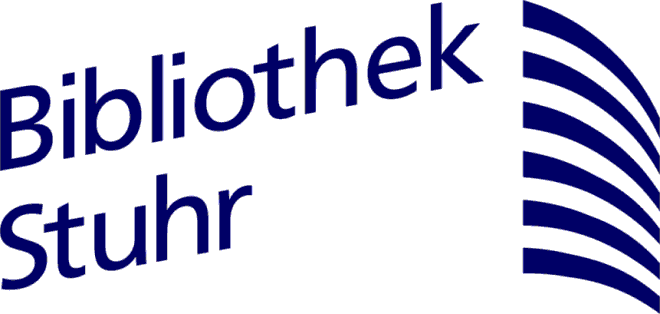 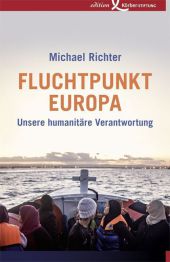 Medien für Erwachsenerund ums ThemaFlüchtlinge(Stand 1/16)Romane und BiografienAnyuru, Johannes:Ein Sturm wehte vom Paradiese herDie Geschichte von P, der in seiner Heimat Uganda Kampfpilot werden will und schließlich zum Flüchtling wird. In Schweden bleibt er fremd und verlässt bald seine Familie.Moo Any 10512517Brothers, Caroline:NiemandslandNach dem Tod ihrer Eltern und Brüder durch die Taliban machen sich 2 Brüder, noch Kinder, auf die Flucht aus Afghanistan nach England. Zu Fuß, mit wenig Geld und einzelnen Adressen im Ausland, begeben sie sich auf eine jahrelange, gefahr- und entbehrungsvolle Reise, deren Ausgang ungewiss ist.Moo Bro 10448649Catozzella, Giuseppe:Sag nicht, dass du Angst hastDie junge Somalierin Samia wächst in Mogadischu in armen Verhältnissen auf. Doch unbeirrt verfolgt sie ihren Traum, ihr Land als Läuferin bei den Olympischen Spielen 2012 in London zu vertreten. Sie verlässt dafür ihr vom Bürgerkrieg erschüttertes Land und fasst den Entschluss, nach Europa zu gehen.Moo Cat 10486597Claudel, Philippe:Monsieur Linh und die Gabe der HoffnungEin alter Mann, einziger Überlebender einer Katastrophe, wird als Flüchtling in einem fremden Land aufgenommen. Obwohl er die Sprache nicht versteht, schließt er mit einem Mann Freund-schaft, den er auf seinen Spaziergängen im Park kennen gelernt hat.Bri Cla 20363666Moo Cla 10329399Coulin, Delphine:Samba für FrankreichSamba Cissé flüchtet aus Mali und träumt von einem besseren Leben in Frankreich. Er will nach Paris. Und er schafft es über zahlreiche Umwege. 10 Jahre lebt und arbeitet er in der französischen Metropole. Doch dann droht ihm die Ausweisung.Moo Cou 10497609Djan, Hassan Ali:Afghanistan. München. IchHassan Ali Djan wurde 1989 in Afghanistan geboren und kam mit 16 Jahren als Flüchtling nach Deutschland. In seinem Buch schildert er seine lebensgefährliche Flucht und seinen schwierigen Weg, in der deutschen Gesellschaft Fuß zu fassen, um sich und seiner Familie ein besseres Leben zu ermöglichen.Moo Byk Djan,H. IK Biografie 10500880Erpenbeck, Jenny:Gehen, ging, gegangenRichard, emeritierter Professor, hat viel Zeit. Als er in Berlin-Kreuzberg auf die vielen afrikanischen Flüchtlinge aufmerksam wird, die hier ein Protest-camp aufgeschlagen haben, beginnt er sich mit ihren Herkunftsländern und Fluchtgründen zu beschäftigen.Moo Erp 10510957Jansen, Hanna:Über tausend Hügel wandere ich mit dir1994: In Ruanda hat der Völkermord an den Tutsi begonnen und die 8-jährige Jeanne ist mit ihrer Familie auf der Flucht. Werden sie überleben? Und wenn ja: Wie wird es weitergehen?Bri Byk Jansen, H. IK Biografie 20515188Ugresic, Dubravka:Das Ministerium der SchmerzenJunge Flüchtlinge aus dem ehemaligen Jugoslawien erleben in Amsterdam schmerzhaft den eigenen Sprach- und Persönlichkeitszerfall. Ihre Dozentin an der Uni versucht zu helfen.Bri Ugr 20310455SachbücherDi Nicola, Andrea:Bekenntnisse eines MenschenhändlersInvestigativer Report über das Geschäft von Menschenschleppern und Schleusern mit Flüchtlingen, die aus vielen Ländern der Welt und über verschiedene Wege nach Europa unterwegs sind.Bri Gel 2 Di N 20516017Grenz, Wolfgang:SchiffbruchJedes Jahr ertrinken Tausende Flüchtlinge im Mittelmeer. Drei Experten zeigen die Entwicklung des Flüchtlingsrechts auf und verbinden mit ihrer aktuellen Kritik Vorschläge für eine neue prag-matische europäische Flüchtlingspolitik.Bri Gel 2 Gre 20517359Heinhold, Hubert:Recht für FlüchtlingeDer Fachanwalt erklärt fundiert und allgemein verständlich nicht nur die rechtlichen Grundlagen für Zuwanderung und Asyl bis zum Stichtag 23.12.2014, sondern gibt auch viele wertvolle praktische Tipps. Auch die Besonderheiten für unbegleitete Kinder und Jugendliche werden behandelt.Bri Ffm Hei 20522865